13.04.2020 – 17.04.2020Учитель – логопед рекомендует.Игры и упражнения для развития речи по теме «Домашние животные»   Подготовила учитель – логопед Бреславец О.Я.Подвижная игра «Козочка». [Координация речи с движением, развитие подражательности, творческого воображения.] Игра «Кто лишний?» [Развитие речевого слуха, связной речи.]Взрослый:  кошка, собака, лиса, корова — кто лишний?Ребенок: Лишняя лиса. Она живет в лесу. А кошка, собака и корова живут у человека.Взрослый: Верно. Козленок, щенок, лошадь, котенок — кто лишний?Ребенок: Лошадь. Она большая. А козленок, котенок и щенок — это детеныши.Взрослый:  Коза, корова, собака, бык — кто лишний? Вспомни, как выглядят эти животные. Что у них есть на голове?Ребенок:Лишняя собака. У нее нет рогов. А у козы, коровы и быка есть.Упражнение «У кого кто?» [Совершенствование грамматического строя речи (образование существительных с суффиксами -енок, -ок).]Использовать картинки с изображениями детенышей домашних животных.Взрослый: Вспомни, как называются детеныши ваших животных. Прикрепи животное рядом с детенышем и скажите, у кого кто.У коровы теленок.У козы козленок.У кошки котенок.У собаки щенок.Упражнение «Узнай по контуру»[Развитие зрительного внимания и восприятия.]Использовать картинки с животными и картинки с их контурами Ребенок берет картинку с контуром животного Посмотри,  где лежит картинка с изображением домашнего животного, чей силуэт ты держишь в руках.  Расскажи, чей силуэт вы выбрали.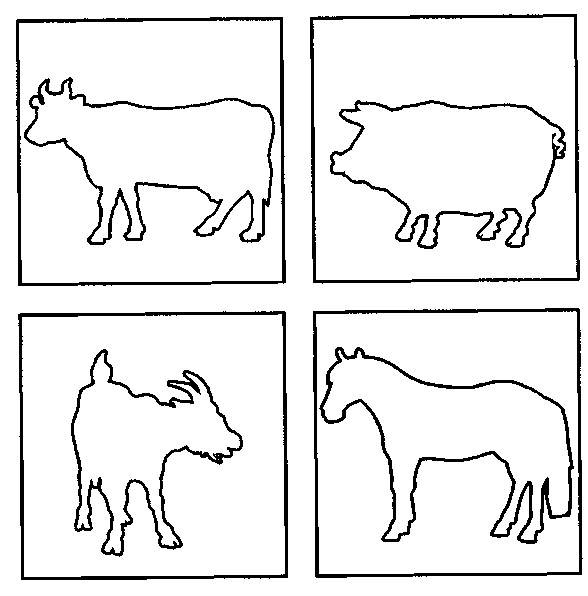 У меня корова.У меня свинья.У меня коза. А у меня лошадь.Пальчиковая гимнастика «Дудочка». [Развитие тонкой моторики, координации речи с движением, умения ходить по кругу в общем для всех темпе.]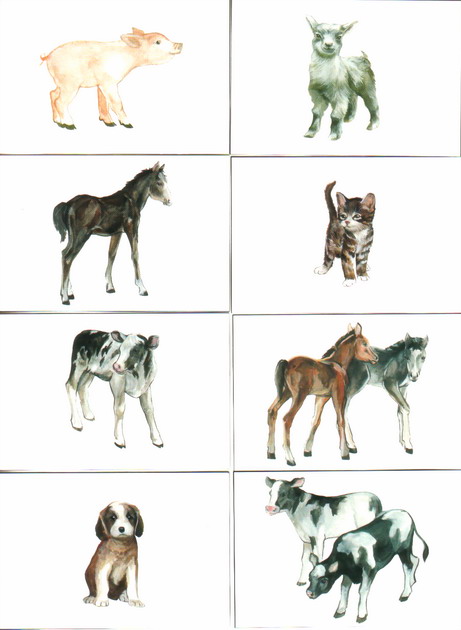 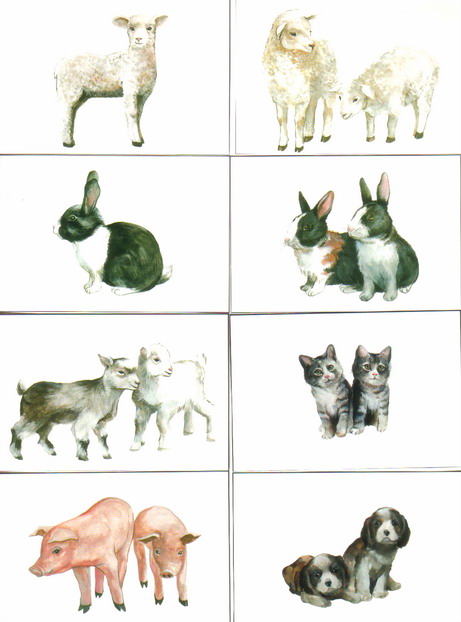 Я козочка Ме-ке-ке,Я гуляю на лужке.Ребенок идет, высоко поднимая колениОстрые рожки,Показывают «рожки».Тоненькие ножки.Прыгает на двух ногах на месте.На самой макушке —Бархатные ушки.Делает ушки из ладошек.Язык полотняный,Показывает язык «лопатой».Хвостик конопляный...Рукой показывает хвостик.Ой, ду-ду, ду-ду, ду-ду,Потерял пастух дуду.А я дудочку нашла,Пастушку я отдала.Сложив пальцы обеих рук в колечки, ребенок имитирует игру на дудочке. Хлопает в ладоши и ударяет кулачок об кулачок попеременно.— Ну-ка, милый пастушок,Ты спеши-ка на лужок.Идет по кругуТам Буренка лежит,На теляток глядит.Вновь выполняет хлопки и удары попеременно.А домой не идет,Молочка не несет.Вновь идет по кругуНадо кашу варить,Сашу кашей кормить.Указательным пальцем правой руки «варит» кашу в ладошке левой руки.